ДЕРЖАВНИЙ ЗАКЛАД ВИЩОЇ ОСВІТИ«УНІВЕРСИТЕТ МЕНЕДЖМЕНТУ ОСВІТИ»ПРАВИЛА прийому до докторантури ДЗВО «Університет менеджменту освіти» в 2023 роціКиїв-2023І. Загальні положенняПравила прийому розроблено відповідно до Закону України «Про вищу освіту» від 01.07.2014 р. № 1556-VII; Порядку прийому на навчання для здобуття вищої освіти в 2023 році, затверджених наказом Міністерства освіти і науки України 15 березня 2023 року, № 276; Порядку підготовки здобувачів вищої освіти ступеня доктора філософії' та доктора наук у закладах вищої освіти (наукових установах), затвердженого Постановою КМУ № 261 від 23.03.2016 року (зі змінами, внесеними згідно з Постановою КМ№ 283 від 03.04.2019); Переліку галузей знань і спеціальностей, за якими здійснюється підготовка здобувачів вищої освіти, затвердженого постановою Кабінету Міністрів України від 29 квітня 2015 р. № 266 ( зі змінами від 1 лютого 2017 р. № 53).Правила прийому до докторантури Університету в 2023 році розроблено відповідно до законодавства України, затверджено вченою радою УМО року і розміщено на веб-сайті. Правила прийому діють протягом календарного року.Прийом в докторантуру на 2023 рік відбувається за такими спеціальностями:  Підготовка здобувачів наукового ступеня доктора наук здійснюється:- в докторантурі Університету за очною (денною) формою навчання;- шляхом самостійної підготовки наукових досягнень до захисту.Підготовка в докторантурі Університету здійснюється:за рахунок видатків державного бюджету (державне замовлення);за кошти фізичних та/або юридичних осіб (на умовах договору, зокрема за кошти грантів на проведення наукових досліджень, за якими передбачається підготовка докторів наук).Прийом до докторантури на здобуття наукового ступеня доктора наук здійснюється протягом року на конкурсній основі незалежно від джерел фінансування.Нормативний строк підготовки докторів наук становить 2 роки.Особа, яка раніше навчалася в докторантурі за державним замовленням і не захистилася або була відрахована з неї достроково, має право на повторний вступ до докторантури за державним замовленням лише за умови відшкодування коштів, витрачених на її підготовку, у визначеному Кабінетом Міністрів України порядку.Іноземці та особи без громадянства, зокрема закордонні українці, які постійно проживають в Україні, громадяни Республіки Польща, особи, яких визнано біженцями, та особи, які потребують додаткового захисту, мають право на здобуття вищої освіти нарівні з громадянами України.Вступники забезпечуються гуртожитком.II. Організація прийомуДля вступу до докторантури вступник не менше ніж за два місяці до вступу подає кафедрі розгорнуту пропозицію, в якій міститься план дослідницької роботи та/або інформація про обсяг наукової роботи, необхідної для підготовки результатів проведених досліджень до захисту. Протягом місяця з дня надходження документів від усіх вступників відповідна кафедра заслуховує їх наукові доповіді і шляхом голосування визначає можливість зарахування кожного вступника до докторантури та подає висновки на розгляд вченої ради Університету.Підготовка в докторантурі передбачає виконання особою відповідної наукової програми за певною спеціальністю та проведення власного наукового дослідження. Невід’ємною складовою наукової програми докторантури є підготовка та публікація наукових статей.Докторанти проводять наукові дослідження згідно з індивідуальним планом наукової роботи, в якому визначаються зміст, строки виконання та обсяг наукових робіт, а також запланований строк захисту дисертації протягом строку підготовки в докторантурі.IІІ. Вимоги до рівня освіти вступниківДо докторантури приймаються особи, які мають ступінь доктора філософії, наукові здобутки та опубліковані праці з обраної спеціальності (зокрема публікації в міжнародних реферованих журналах, індексованих в наукометричних базах, згідно з вимогами до рівня наукової кваліфікації осіб, які здобувають наукові ступені) і які мають наукові результати, що потребують завершення або оформлення у вигляді дисертації, монографії чи наукової доповіді за сукупністю статей.Під час прийняття до докторантури осіб, які подають документ про здобутий за кордоном ступінь (рівень) освіти, обов’язковою є процедура визнання і встановлення еквівалентності цього документа, що здійснюється відповідно до чинного законодавства.IV. Перелік документівВступники до докторантури подають наступні документи:Заяву на ім'я ректора Університету в паперовій формі (або дистанційно з використанням засобів електронного зв’язку); Копію документа, що посвідчує особу, передбаченого Законом України «Про Єдиний державний демографічний реєстр та документи, що підтверджують громадянство України, посвідчують особу чи її спеціальний статус»; (1,2, 11 стор. паспорта);Копію документа (державного зразка) про раніше здобутий освітній ступінь (освітньо-кваліфікаційний рівень) і додаток до нього;Особовий листок з обліку кадрів; Військово-облікового документа (для військовозобов’язаних - військового квитка або тимчасового посвідчення військовозобов’язаного, а для призовників - посвідчення про приписку до призовних дільниць);Копію диплома доктора філософії або кандидата наукКопію ідентифікаційного коду;Список опублікованих наукових праць і винаходів. Письмову характеристику наукової діяльності вступника, складену доктором наук, який є штатним науково-педагогічним або науковим працівником Університету, із згодою бути науковим консультантом в разі його вступу до докторантури;Фотокартку 3х4;Папку для зберігання особової справи.Усі копії документів засвідчуються за оригіналами в установленому законодавством порядку. Копії документу, що посвідчує особу та громадянство, військового квитка (посвідчення про приписку) не підлягають засвідченню. V. Організація і проведення конкурсуВчена рада Університету в місячний строк розглядає висновки кафедри щодо кожного вступника і приймає рішення про його зарахування до докторантури та відповідно до наданої характеристики наукової діяльності вступника призначає докторанту наукового консультанта з числа штатних науково-педагогічних або наукових працівників Університету із ступенем доктора наук з відповідної спеціальності. VІ. Умови зарахуванняНаказ про зарахування до докторантури видається ректором Університету на підставі рішення вченої ради. Для врегулювання відносин між докторантом та Університетом укладається договір.Договір про надання освітніх послуг між ДЗВО «УМО» та фізичною особою укладається після видання наказу про зарахування. Якщо договір не буде укладено впродовж 10 днів з дати видання наказу про зарахування, наказ про зарахування цієї особи скасовується.  Оплата за навчання здійснюється згідно з договором, укладеним сторонами.  Вступники можуть бути відраховані з докторантури Університету, про що видається відповідний наказ. Підставами для відрахування здобувача вищої освіти є стаття 46 «Закону про вищу освіту»:1)власне бажання;2) переведення до іншого навчального закладу;3) невиконання індивідуального плану наукової роботи;4) порушення умов договору (контракту), укладеного між Університетом та особою, яка навчається, або фізичною (юридичною) особою, яка оплачує таке навчання;5) інші випадки, передбачені законом.Докторант має право на перерву в навчанні через обставини, які унеможливлюють виконання наукової програми (за станом здоров’я,  призовом на строкову військову службу у разі втрати права на відстрочку від неї, за сімейними обставинами тощо). Таким особам надається академічна відпустка в установленому порядку. Навчання чи стажування в освітніх і наукових установах (зокрема іноземних держав) може бути підставою для перерви у навчанні, якщо інше не передбачено міжнародними актами чи договорами між закладами вищої освіти.  VІІ. Підготовка здобувачів ступеня доктора наук шляхом самостійної підготовки їх наукових досягнень до захистуЗдобувач ступеня доктора наук, який самостійно підготував наукові досягнення до захисту у вигляді дисертації (монографії, наукової доповіді за сукупністю статей), повинен:мати ступінь доктора філософії (кандидата наук);представити наукові досягнення з узагальненням проведених самостійно оригінальних досліджень з отриманими науковими результатами, які забезпечують розв’язання важливої теоретичної або прикладної проблеми, мають загальнонаціональне або світове значення;мати опубліковані праці за темою наукових досягнень у вітчизняних і міжнародних рецензованих фахових виданнях.Атестація здобувача ступеня доктора наук, який самостійно підготував наукові досягнення до захисту, здійснюється постійно діючою спеціалізованою вченою радою з відповідної спеціальності, яка функціонує у закладі вищої освіти (науковій установі).VІІІ. Забезпечення відкритості та прозорості під час проведення прийому до закладів вищої освітиУніверситет зобов’язаний створити умови для ознайомлення вступників з ліцензією на провадження освітньої діяльності, сертифікатами про акредитацію відповідної спеціальності. Подання вступником недостовірних персональних даних про здобуту раніше вищу освіту є підставою для його відрахування.  Погоджено: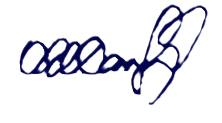 Проректор з наукової роботита ціфровізації							О.М. Спірін				Підготовлено: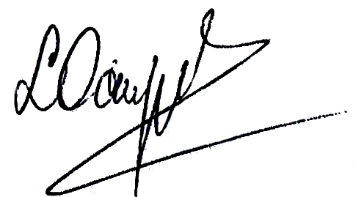 Зав.аспірантури та докторантури 			О.Л. АнуфрієваЗАТВЕРДЖЕНО 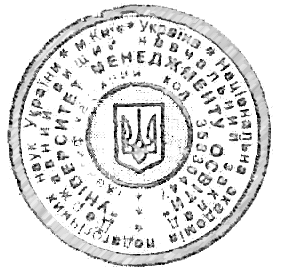 наказом Ректора ДЗВО «Університет менеджменту освіти» № 01-01/216 від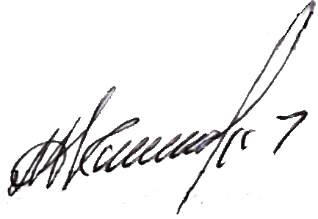 19  квітня 2023 року____________М.О. КириченкоСХВАЛЕНОВченою радою ДЗВО«Університет менеджменту освіти»« 19 » квітня   2023рПротокол № 5Шифр галузіГалузь знаньКод спеціальностіНайменування спеціальності Освітньо-наукова програма01Освіта/Педагогіка011Освітні, педагогічні наукиОсвітні, педагогічні науки(сертифікат акредитації 
№ 2108 від 29.07.2021р05Соціальні та поведінкові науки053ПсихологіяПсихологія особистісного, соціального та організаційного розвитку(сертифікат акредитації 
№ 691 від 16.10.2020р.)28Публічне управління та адміністрування281Публічне управління та адмініструванняПублічне управління та адміністрування(сертифікат акредитації 
№ 2003 від 29.07.2021